ESTUDIO DE MERCADOPARA LA DEFINICIÓN DEL PRESUPUESTO REFERENCIALEn cumplimiento a lo establecido en el Art. 53.- Estudio de mercado, de la Normativa Secundaria del Sistema Nacional de Contratación – SNCP.  se procede a realizar el estudio de mercado para el cálculo del presupuesto referencial para el proceso “OBJETO DE CONTRATACION “ANÁLISIS DEL BIEN O SERVICIO A SER ADQUIRIDO:Análisis del bien, servicio u obra a ser contratado: especificaciones técnicas o términos de referencia: (Se deberá describir de forma general que es lo que se va a requerir para solventar la necesidad institucional, es decir de manera global y amplia indicar lo que se va a contratar) CERTIFICADO DE VERIFICACIÒN DE CATALOGO ELECTRONICO(Se deberá incluir los print de pantalla que se encuentran en la verificación emitida por el área de compras públicas) REVISIÓN DE LOS PROCESOS DE CONTRATACIÓN PÚBLICA DE LA ENTIDAD CONTRATANTE COMO DE OTRAS INSTITUCIONES DEL ESTADO, PARA IDENTIFICAR LOS MONTOS DE ADJUDICACIONES SIMILARES REALIZADAS EN LOS ÚLTIMOS DOS (2) AÑOS.Se realiza la búsqueda de procesos adjudicados similares realizados en los últimos dos años, previos a la publicación del proceso tanto de la entidad contratante como de otras instituciones.2.1 BUSQUEDAPrint de las busquedas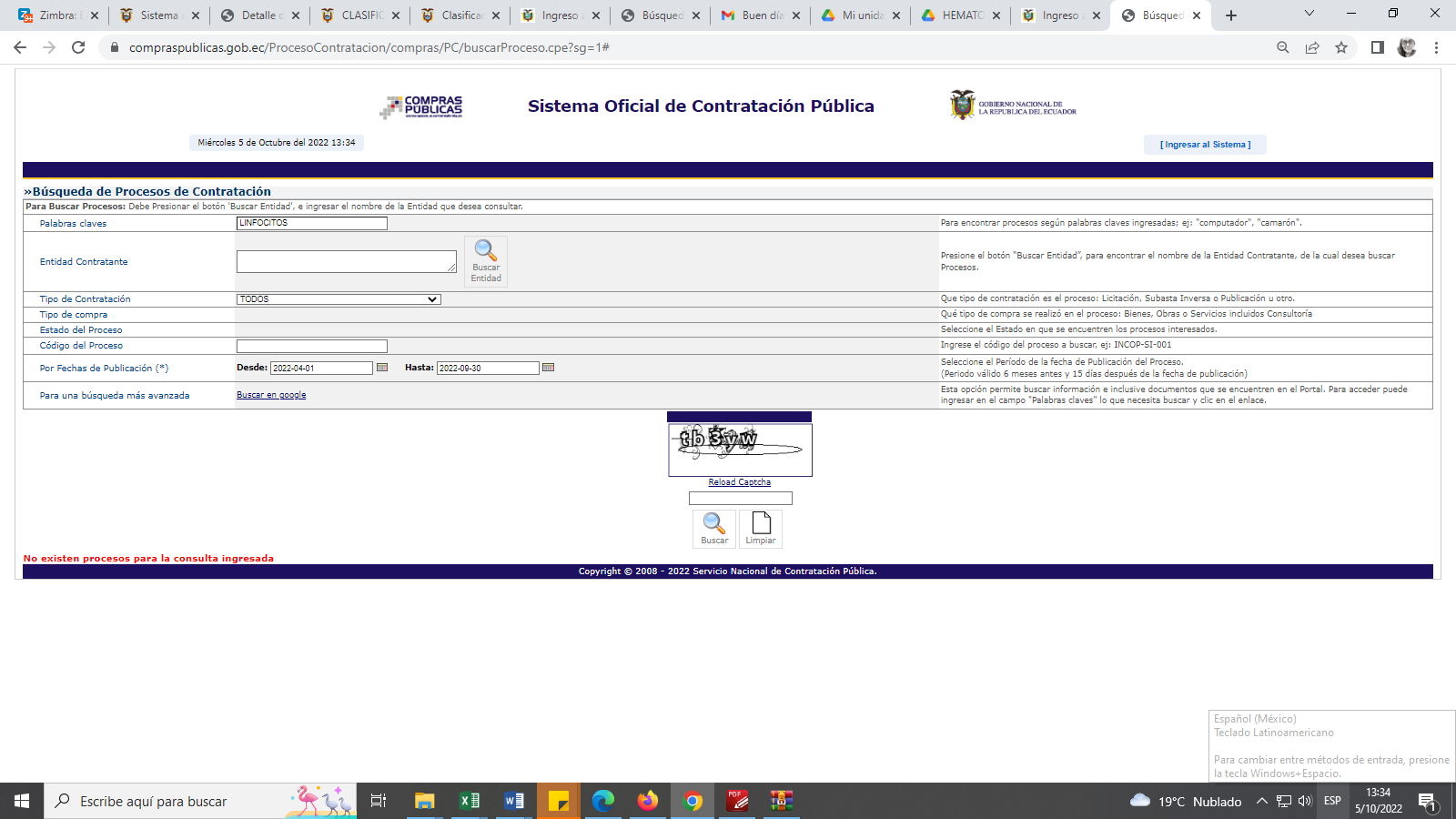 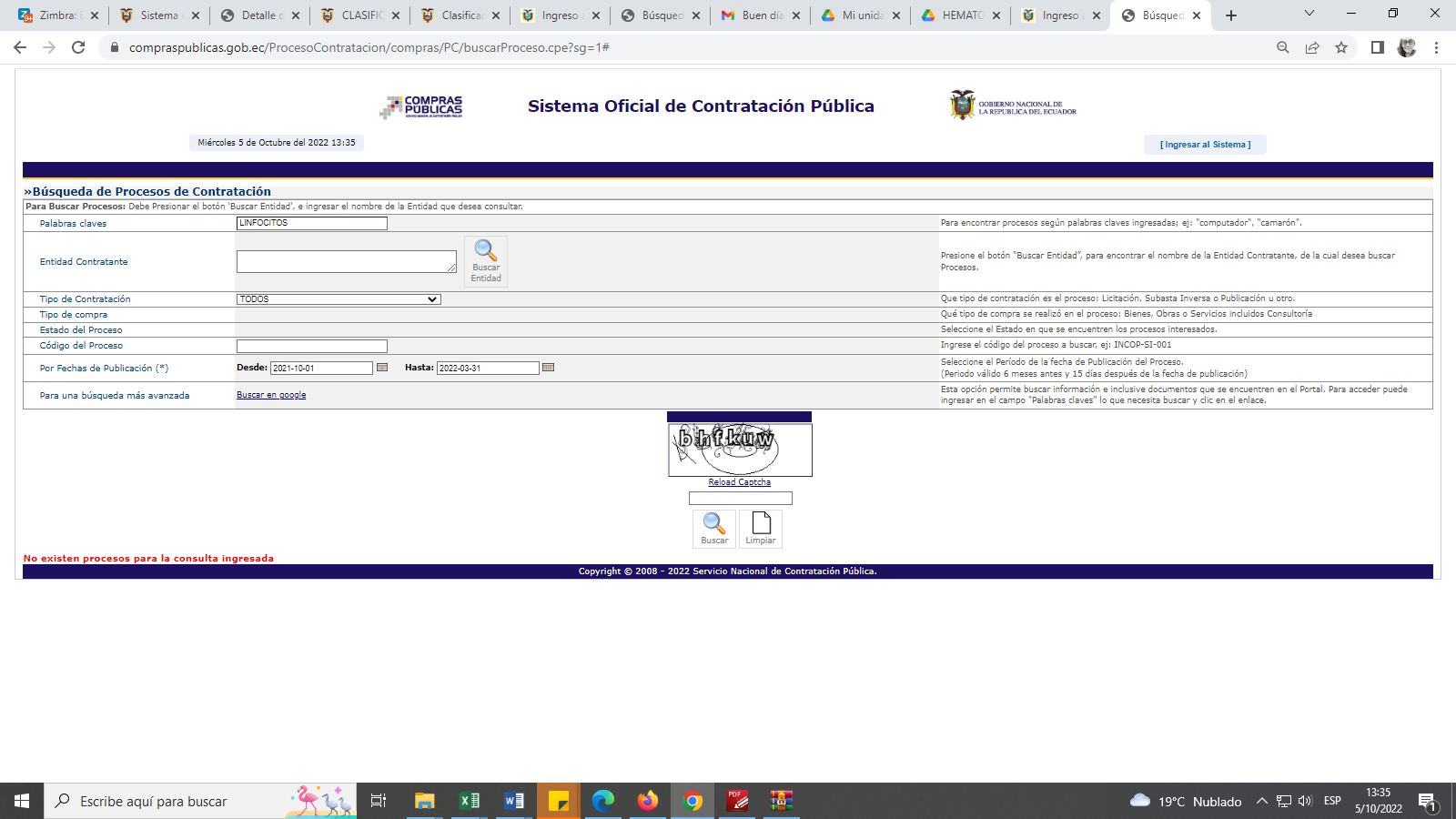 2.2 LISTA DE PROCESOS ENCONTRADOSDe la búsqueda realizada se determina que se encontró X procesos similares:Tabla 1Descripción del Proceso de ContrataciónPRINTAdjudicaciónPRINTContrato o factura con el valor unitario adjudicadoPRINTCONSIDERAR LA VARIACIÓN DE PRECIOS LOCALES O IMPORTADOS, SEGÚN CORRESPONDA; DE SER NECESARIO, REALIZAR EL ANÁLISIS A PRECIOS ACTUALES, CONSIDERANDO LA INFLACIÓN (NACIONAL Y/O INTERNACIONAL); Y,NOTA 1: 	En el caso de evidenciar que existen adjudicaciones similares al objeto de contratación, se deben traer los montos a valores presentes, considerando la inflación (nacional/ internacional), es decir realizar el análisis a precios actuales, de ser necesario.Como sustento para el cálculo de la inflación nacional acumulada, el área requirente deberá utilizar la calculadora para determinación del presupuesto referencial del SERCOP (incluir captura de pantalla).NOTA 2: 	En el caso que no se haya encontrado adjudicaciones similares en los dos años anteriores se debe indicar:“No se realiza el análisis de precios a valor actual, ya que no se encontraron adjudicaciones similares al objeto contractual realizadas en años anteriores, conforme lo indicado en la conclusión del numeral 2 del presente estudio”.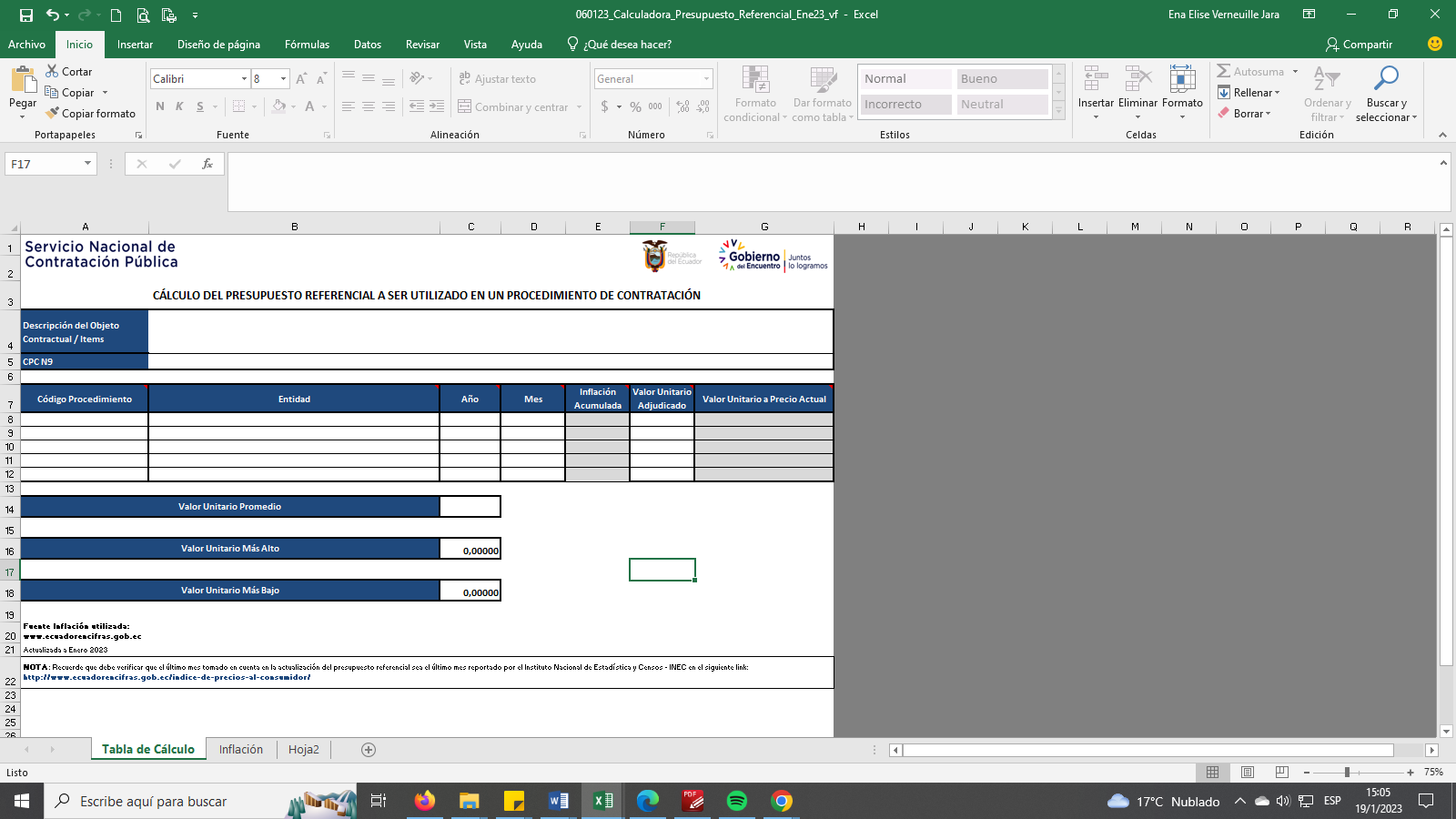 Tabla 2 por item3.1 CUADRO RESUMEN DE MONTOS DE ADJUDICACIONES SIMILARES A VALORES PRESENTES CONSIDERANDO LA INFLACIÓN NACIONALTabla 3COTIZACIONES O PROFORMAS DE BIENES O SERVICIOS A CONTRATAR:El área requirente procurará contar con al menos tres proformas; las cuales podrán ser obtenidas a través de la herramienta de “Necesidades de contratación y recepción de proformas”De conformidad a lo establecido en la Normativa Secundaria del Sistema Nacional de Contratación – SNCP en el Art. 53.- Estudio de mercado.-  Corresponde a la entidad contratante, el análisis efectuado para la definición del presupuesto referencial, el cual deberá contener mínimo lo siguiente (…)En la elaboración de las especificaciones técnicas o términos de referencia por parte de la entidad contratante, en el estudio de mercado para la definición del presupuesto referencial, así como en la elaboración y entrega de proformas o cotizaciones por parte de los proveedores, se deberá desglosar y enumerar de forma detallada e individual el bien o servicio, denominado ítem, que conforma la contratación, especificando el código CPC, la cantidad de unidades requeridas y el desglose del precio por cada unidad o ítem, según corresponda.  El desglose y enumeración a los que hace mención el inciso previo se refiere a las contrataciones en las que se agrupan varios bienes o servicios en el objeto contractual; es decir que, los varios bienes o servicios a contratarse puedan individualizarse, diferenciarse y ser plenamente identificables, cuantificables y utilizables por sí mismos.  La veracidad de dicha información es responsabilidad del área requirente.I Publicación NC-0968595540001-2022-00047
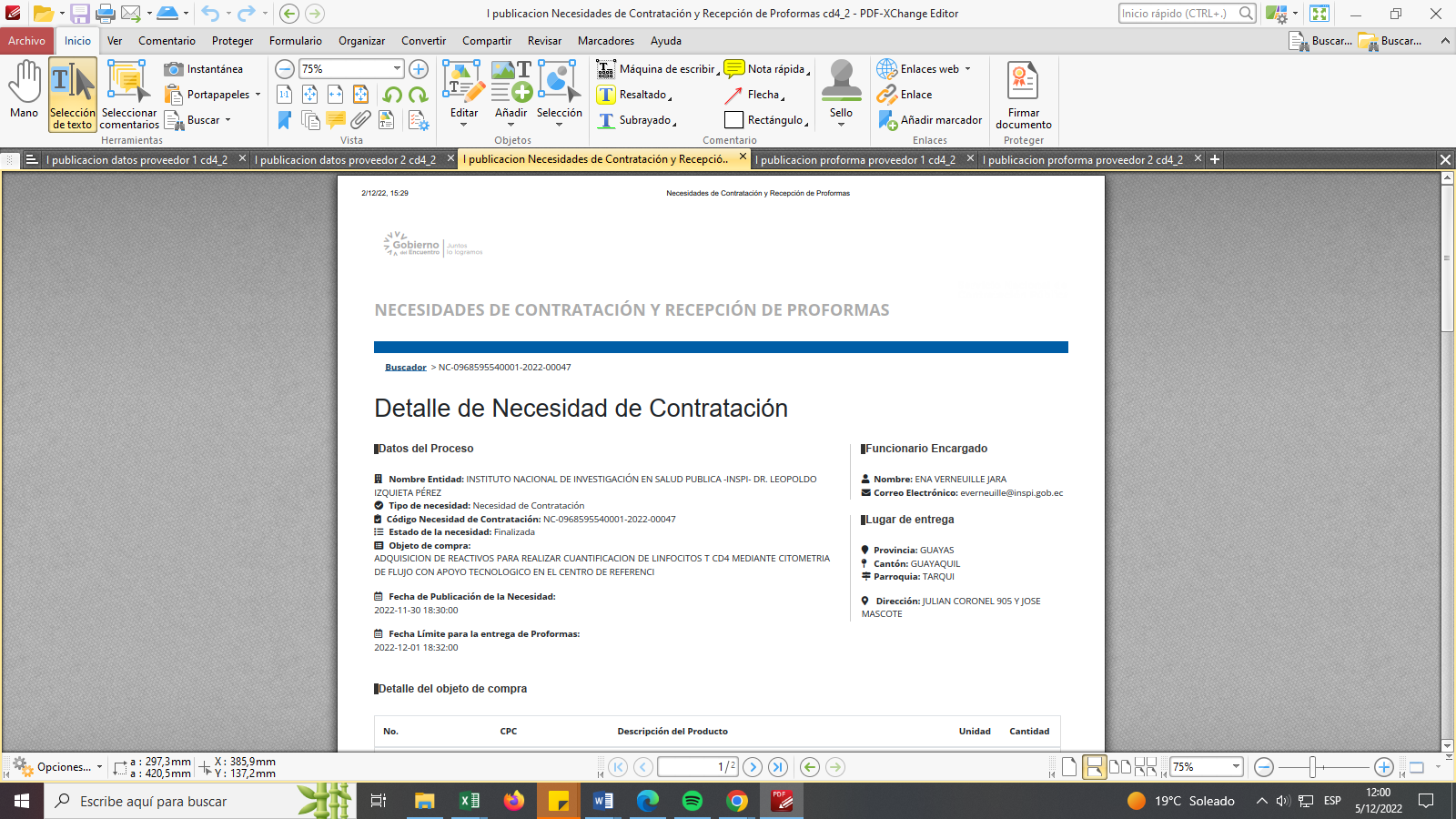 Luego de haberse cumplido el plazo de recepción de proformas, hasta la fecha límite publicada en el portal SI se recibieron manifestaciones de interés por parte de los proveedores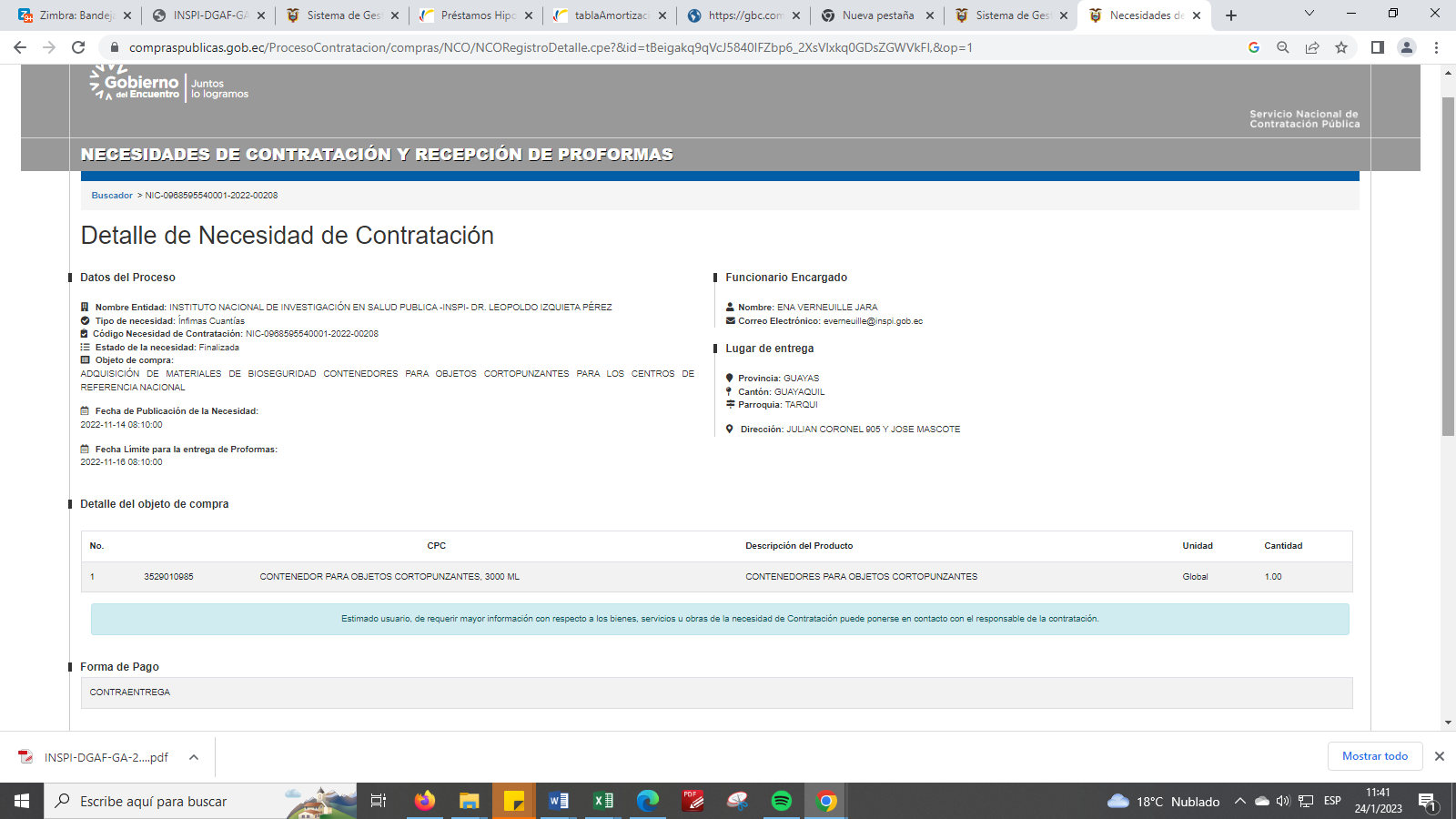 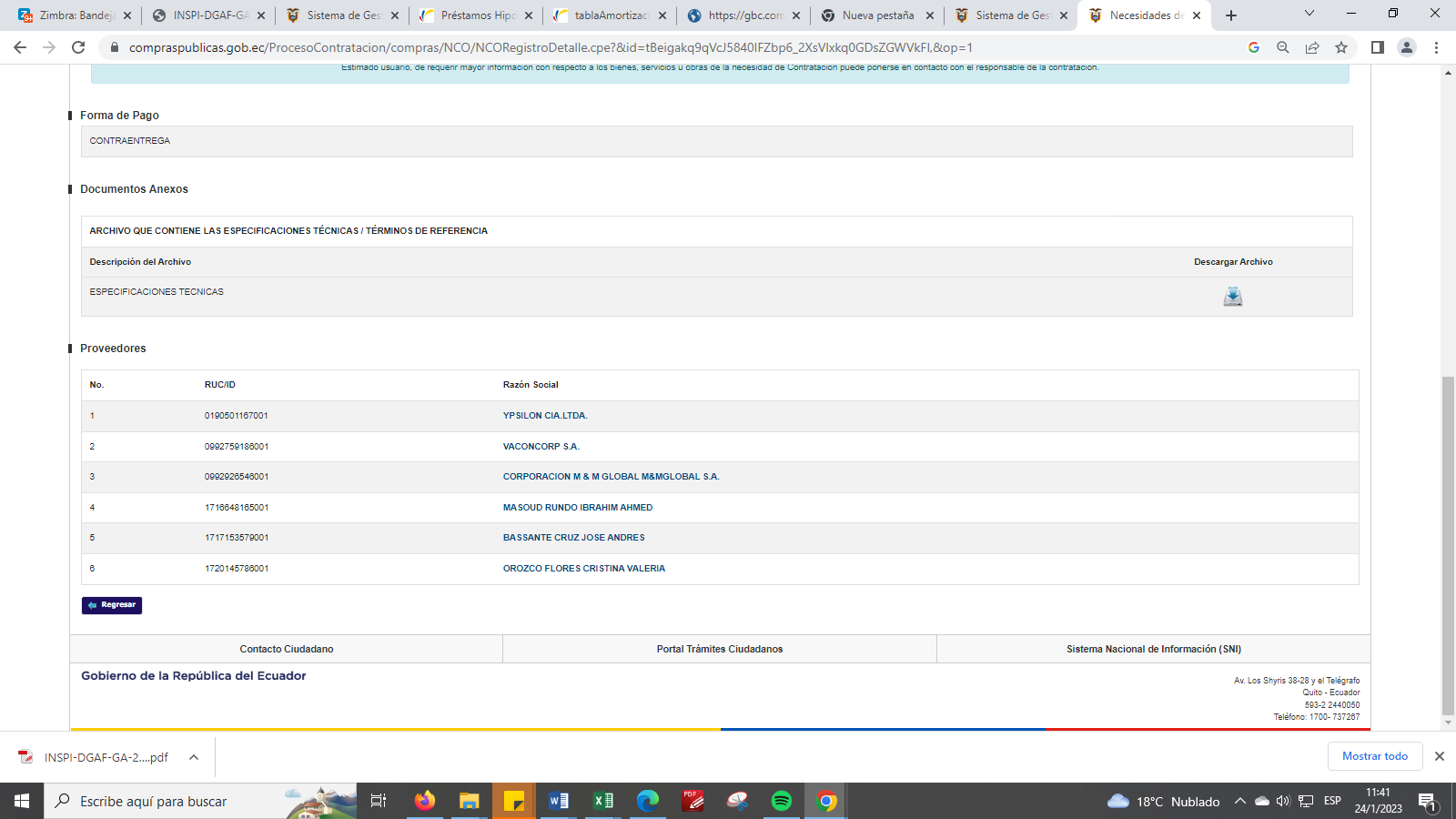 I Publicación Datos del Proveedor 1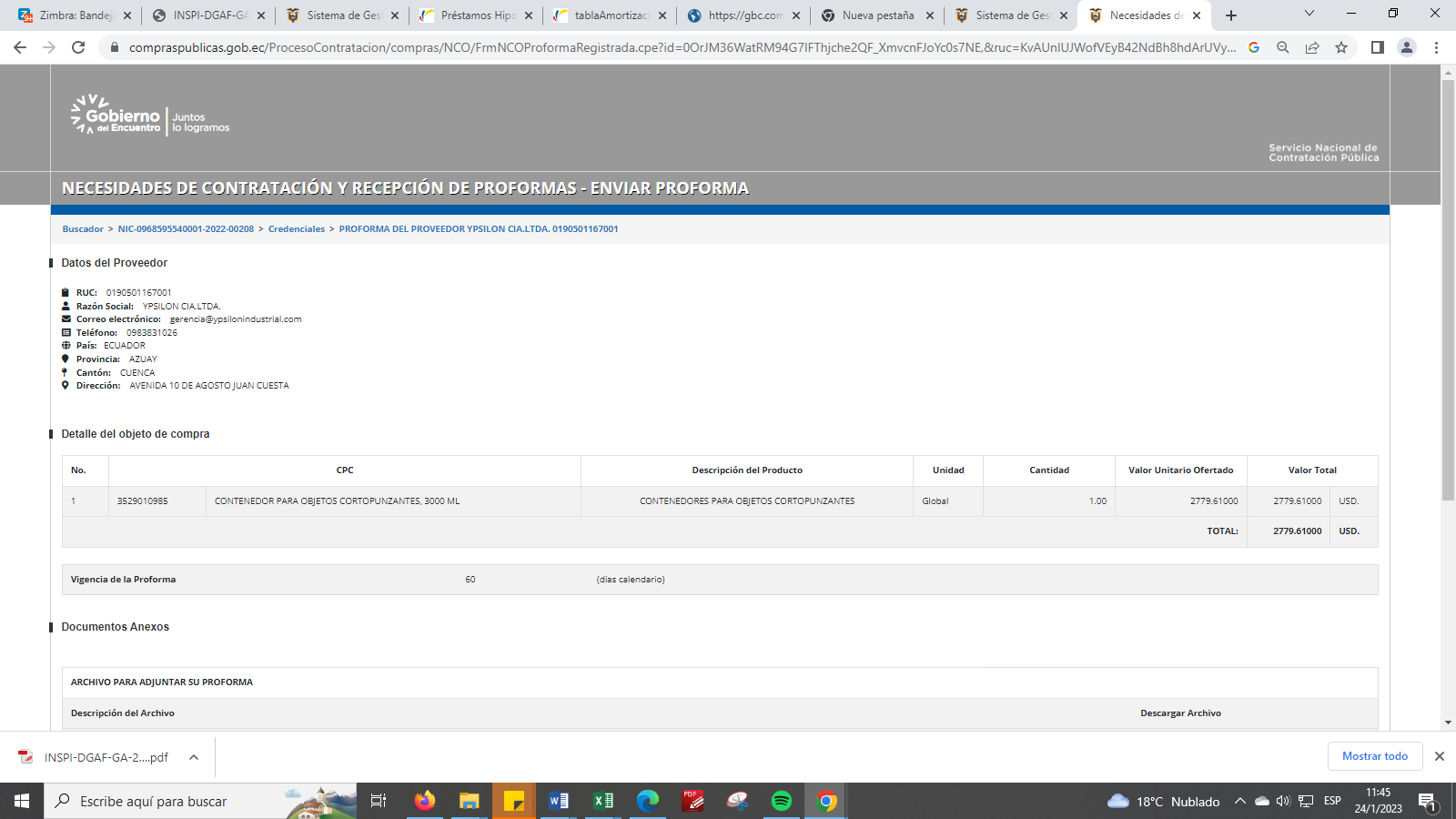 I Publicación proforma proveedor 1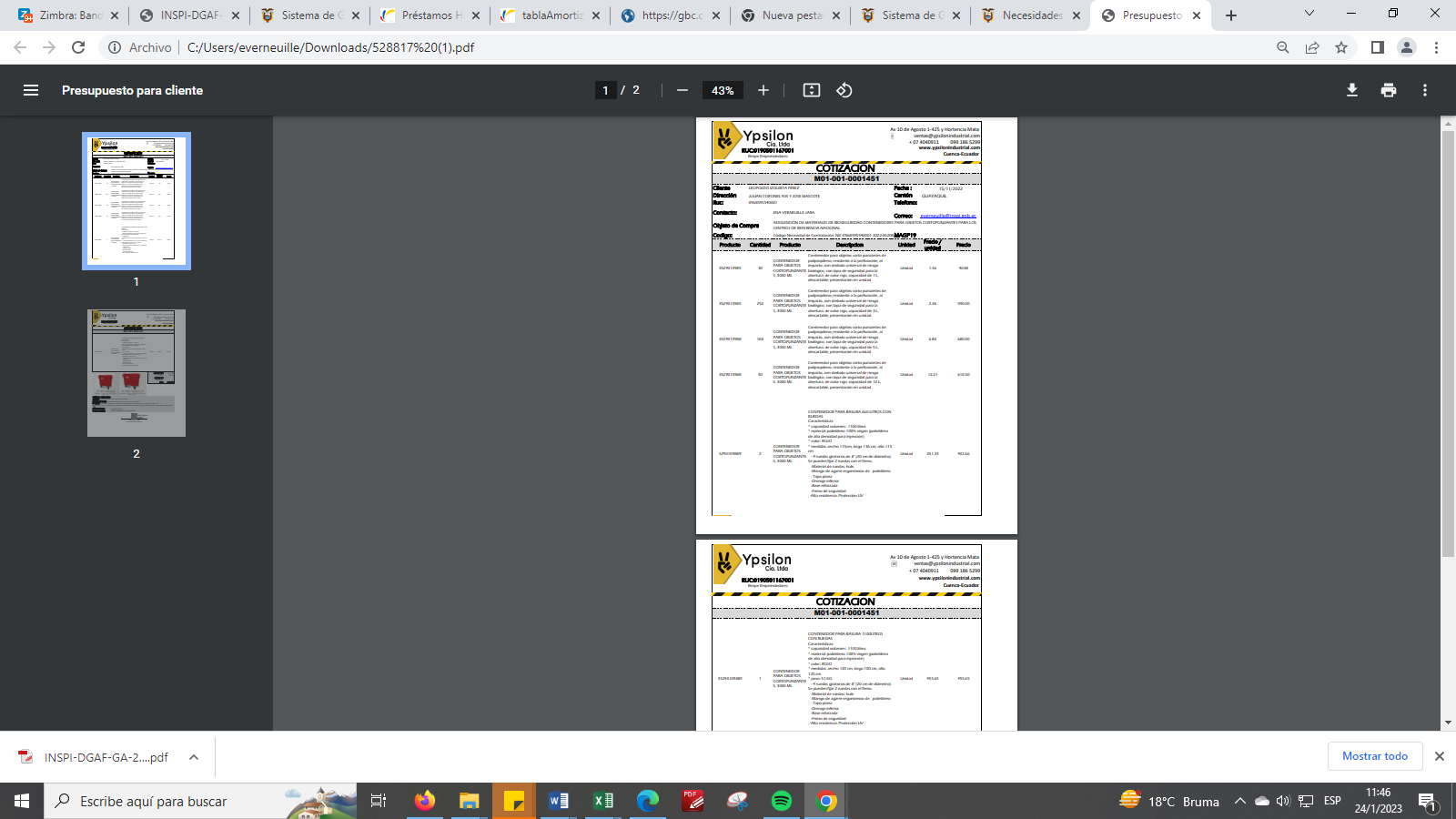 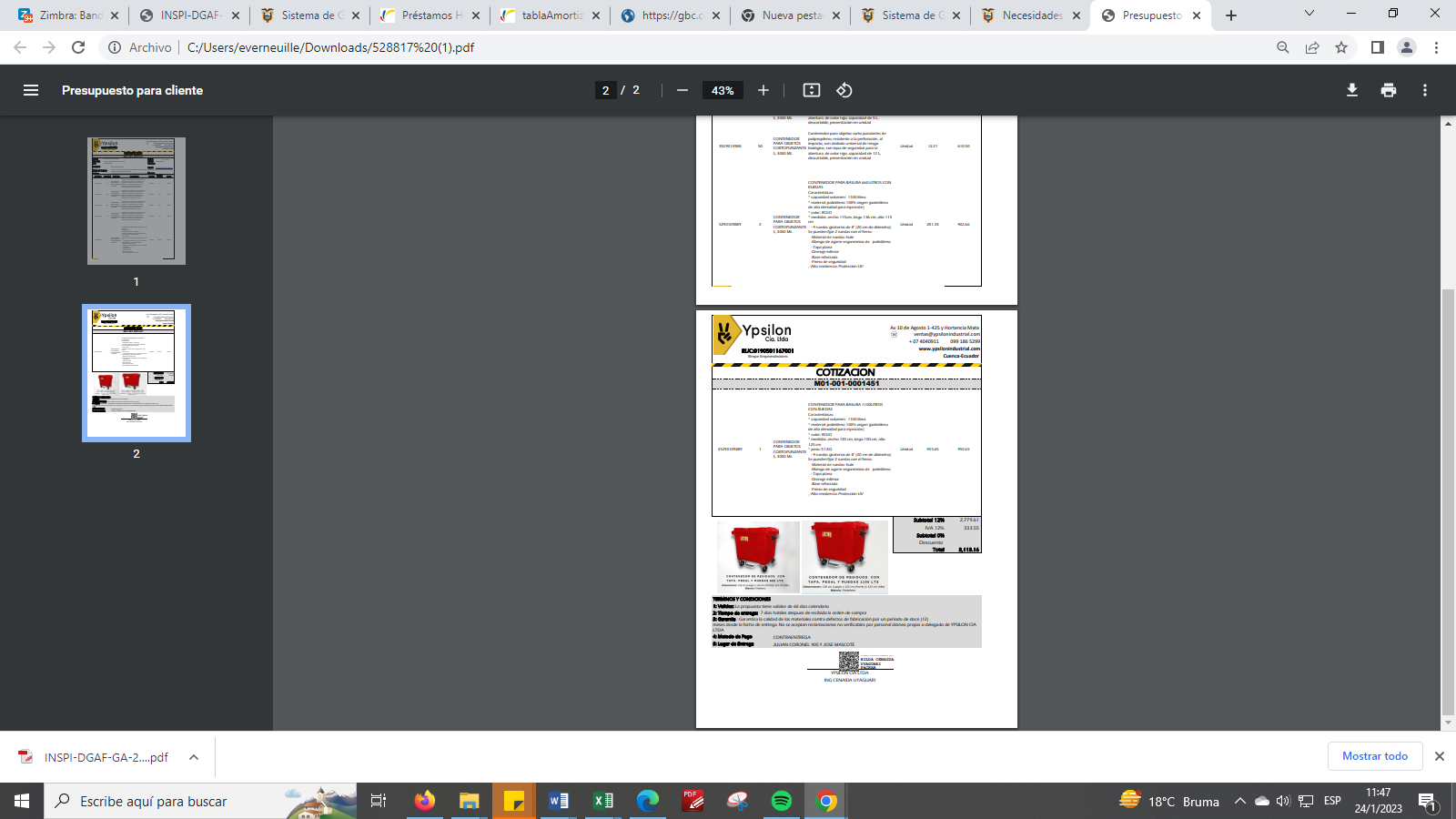 I Publicación datos del proveedor 2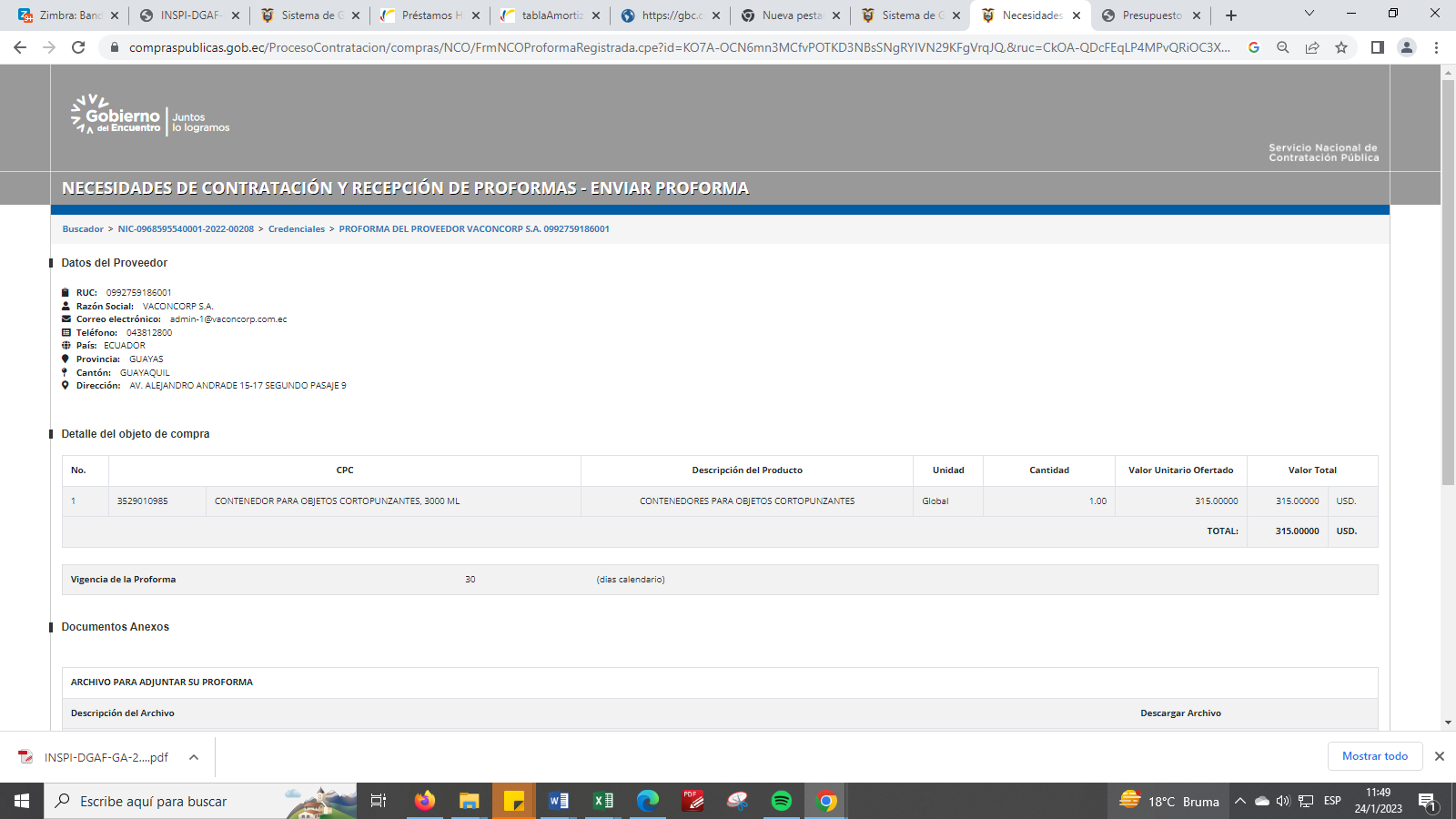 I Publicación proforma proveedor 2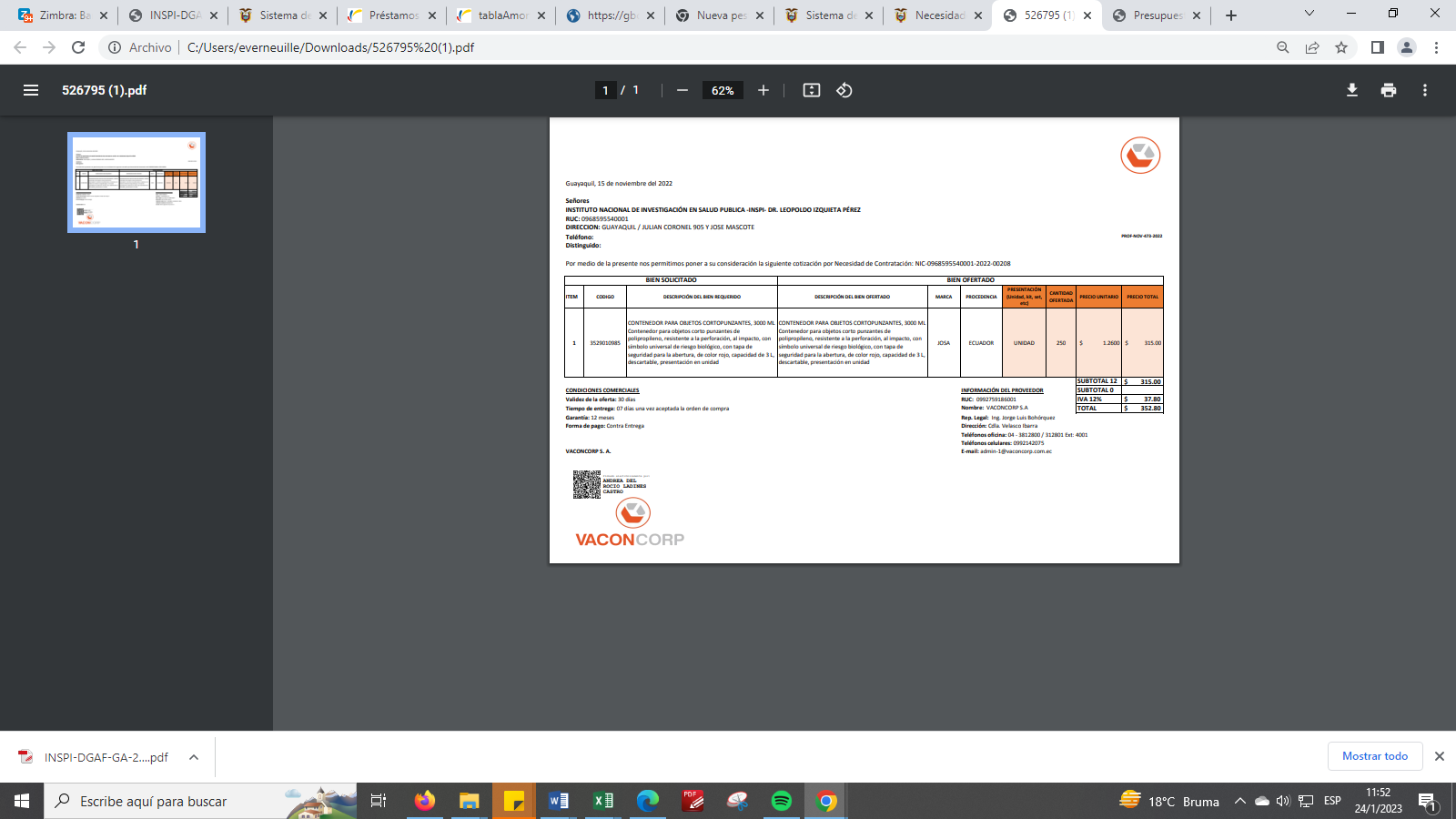 De existir más de una publicación deberá continuar con los prints- CUADRO COMPARATIVO: (de adjudicaciones similares realizadas en los dos (2) últimos años anteriores previos a la publicación del proceso versus proformas y/o cotizaciones /Cuadro de cotizaciones recibidas (En el caso de que no se haya encontrado procesos similares el cuadro comparativo será entre las cotizaciones recibidas escoger uno de los dos títulos)Ejemplo: Tabla 4ANALISIS:Mediante la publicación del soce se recibieron tantas cotizaciones de los proveedores x xxxx, determinar cual gana y porque las otras no cumplen xxxxxEj: Conforme al cuadro comparativo antes detallado, se concluye que la cotización de la /del proveedor *** / el procedimiento de contratación adjudicado en el mes xxx del año xxx es similar al presente procedimiento de contratación y cumple con las características técnicas (bienes) y/o términos técnicos (servicios) solicitados para establecer el presupuesto referencial, cuyo valor asciende a USD. *** sin incluir IVA. (Este punto puede variar debido a que se puede utilizar montos de procedimientos años anteriores traídos a precios actuales, o la metodología que haya considerado el área requirente como la más conveniente para establecer el presupuesto referencial, se debe explicar cómo se llegó a determinar el presupuesto referencial)Las áreas requirentes deberán indicar el método de cálculo para la determinación del presupuesto referencial.XxxxxxxxxxxxxxxxxxxxxxxxxxxxxxxxxxxxxxxxxxxxxxxxxxxxxxxxxxxxxxxxxxxxxxxxxxxxxxxxxxxCONCLUSION: Se anexa:Detalles de Necesidad de ContrataciónProformas recibidasCorreosCuadro ComparativoCuadro AnálisisTIPO DE PRODUCTO: ObraBienTIPO DE PRODUCTO: ServicioConsultoríaIDENTIFICACIÓN DEL OBJETO:TIPO DE PROCEDIMIENTO:UNIDAD REQUIRENTE:FECHA: (día/mes/año)No.CODIGO DE PROCEDIMIENTOENTIDADAÑO Y MES DE ADJUDICACIONMONTO ADJUDICADOCuadro resumen de montos de adjudicaciones similares a valores presentes considerando la inflación nacionalCuadro resumen de montos de adjudicaciones similares a valores presentes considerando la inflación nacionalCuadro resumen de montos de adjudicaciones similares a valores presentes considerando la inflación nacionalCuadro resumen de montos de adjudicaciones similares a valores presentes considerando la inflación nacionalCuadro resumen de montos de adjudicaciones similares a valores presentes considerando la inflación nacionalObjeto de contratación:CPCDETALLE DEL BIENCANTIDADPRECIOTOTALProformaProveedorRucMonto Ofertado TotalProforma 1Proforma 2xxxxxCUADRO COMPARATIVO DE ADJUDICACIONES SIMILARES REALIZADAS EN LOS DOS (2) ÚLTIMOS AÑOS VERSUS PROFORMAS Y/O COTIZACIONESCUADRO COMPARATIVO DE ADJUDICACIONES SIMILARES REALIZADAS EN LOS DOS (2) ÚLTIMOS AÑOS VERSUS PROFORMAS Y/O COTIZACIONESCUADRO COMPARATIVO DE ADJUDICACIONES SIMILARES REALIZADAS EN LOS DOS (2) ÚLTIMOS AÑOS VERSUS PROFORMAS Y/O COTIZACIONESCUADRO COMPARATIVO DE ADJUDICACIONES SIMILARES REALIZADAS EN LOS DOS (2) ÚLTIMOS AÑOS VERSUS PROFORMAS Y/O COTIZACIONESCUADRO COMPARATIVO DE ADJUDICACIONES SIMILARES REALIZADAS EN LOS DOS (2) ÚLTIMOS AÑOS VERSUS PROFORMAS Y/O COTIZACIONESCUADRO COMPARATIVO DE ADJUDICACIONES SIMILARES REALIZADAS EN LOS DOS (2) ÚLTIMOS AÑOS VERSUS PROFORMAS Y/O COTIZACIONESCUADRO COMPARATIVO DE ADJUDICACIONES SIMILARES REALIZADAS EN LOS DOS (2) ÚLTIMOS AÑOS VERSUS PROFORMAS Y/O COTIZACIONESCUADRO COMPARATIVO DE ADJUDICACIONES SIMILARES REALIZADAS EN LOS DOS (2) ÚLTIMOS AÑOS VERSUS PROFORMAS Y/O COTIZACIONESCUADRO COMPARATIVO DE ADJUDICACIONES SIMILARES REALIZADAS EN LOS DOS (2) ÚLTIMOS AÑOS VERSUS PROFORMAS Y/O COTIZACIONESCUADRO COMPARATIVO DE ADJUDICACIONES SIMILARES REALIZADAS EN LOS DOS (2) ÚLTIMOS AÑOS VERSUS PROFORMAS Y/O COTIZACIONESCUADRO COMPARATIVO DE ADJUDICACIONES SIMILARES REALIZADAS EN LOS DOS (2) ÚLTIMOS AÑOS VERSUS PROFORMAS Y/O COTIZACIONESDETALLE (BIENES Y/O SERVICIOS CONFORME VA A SER SOLICITADA LA PRESENTACIÓN DE LA OFERTA ECONÓMICA)ADJUDICACIÓN SIMILAR (CONTRATO XXXXX MES/AÑO)ADJUDICACIÓN SIMILAR (CONTRATO XXXXX MES/AÑO)ADJUDICACIÓN SIMILAR (CONTRATO XXXXX MES/AÑO)COTIZACIÓN 1COTIZACIÓN 1COTIZACIÓN 1COTIZACIÓN ***COTIZACIÓN ***COTIZACIÓN ***PRECIO TOTAL REFERENCIAL OBTENIDO(USD)DETALLE (BIENES Y/O SERVICIOS CONFORME VA A SER SOLICITADA LA PRESENTACIÓN DE LA OFERTA ECONÓMICA)CUMPLEPRECIOTOTAL (USD)OBSERVACIONESCUMPLEPRECIOOBSERVACIONESCUMPLEPRECIOPRECIO TOTAL REFERENCIAL OBTENIDO(USD)DETALLE (BIENES Y/O SERVICIOS CONFORME VA A SER SOLICITADA LA PRESENTACIÓN DE LA OFERTA ECONÓMICA)CUMPLEPRECIOTOTAL (USD)OBSERVACIONESCUMPLEPRECIOTOTAL (USD)OBSERVACIONESCUMPLEPRECIOTOTAL (USD)OBSERVACIONESPRECIO TOTAL REFERENCIAL OBTENIDO(USD)PRESUPUESTO REFERENCIAL TOTAL USD (SIN INCLUIR IVA)PRESUPUESTO REFERENCIAL TOTAL USD (SIN INCLUIR IVA)PRESUPUESTO REFERENCIAL TOTAL USD (SIN INCLUIR IVA)PRESUPUESTO REFERENCIAL TOTAL USD (SIN INCLUIR IVA)PRESUPUESTO REFERENCIAL TOTAL USD (SIN INCLUIR IVA)PRESUPUESTO REFERENCIAL TOTAL USD (SIN INCLUIR IVA)PRESUPUESTO REFERENCIAL TOTAL USD (SIN INCLUIR IVA)PRESUPUESTO REFERENCIAL TOTAL USD (SIN INCLUIR IVA)PRESUPUESTO REFERENCIAL TOTAL USD (SIN INCLUIR IVA)PRESUPUESTO REFERENCIAL TOTAL USD (SIN INCLUIR IVA)DETERMINACIÓN DEL PRESUPUESTO REFERENCIALDETERMINACIÓN DEL PRESUPUESTO REFERENCIALValor:$ XXXXXXXXXXXX MAS IVAJustificación: Se determina como presupuesto referencial para la ″OBJETO DE CONTRATACION” por un valor de $ XXXXXXXX   (XXXXXXXXXXXX/100, dólares de los Estados Unidos de América), más IVA.XXXXXXXXXXXXXXXXXXXXXXXXXXXXXXXXXXXXXXXXXXXXXXXXXXXXXXXXXXXXXXXXXXXXFIRMAS DE RESPONSABILIDAD DEL ESTUDIO DE MERCADO:FIRMAS DE RESPONSABILIDAD DEL ESTUDIO DE MERCADO:FIRMAS DE RESPONSABILIDAD DEL ESTUDIO DE MERCADO:FIRMAS DE RESPONSABILIDAD DEL ESTUDIO DE MERCADO:FIRMAS DE RESPONSABILIDAD DEL ESTUDIO DE MERCADO:FIRMAS DE RESPONSABILIDAD DEL ESTUDIO DE MERCADO:Elaborado por:Revisado por Aprobado por Cargo:Cargo:Cargo: 